ПЛАНмесячника военно – патриотической работы,посвященный Дню Защитника ОтечестваЗаместитель директора по ВР					Г.В. ЗаболоцкаяПреподаватель - организатор ОБЖ					Б.В. Дунаев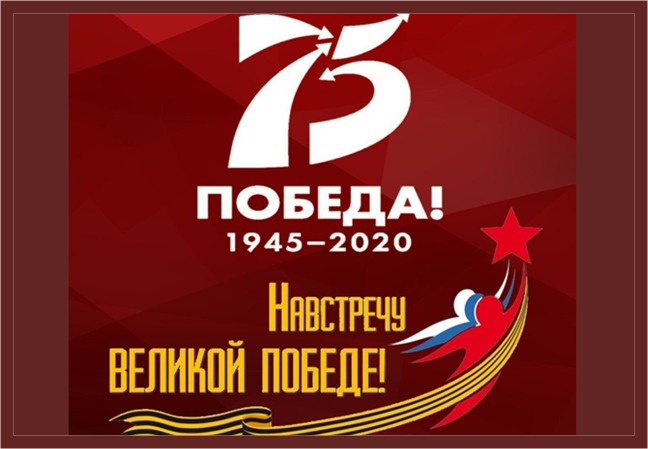                                                      УТВЕРЖДЕНОДИРЕКТОР ГИМНАЗИИ №16_____________ Е.Б.Рамонова                                                      «21» января 2020 г.Мероприятие ДатаПроведенияУчастникиОтветственныеСовещание руководства гимназии и классных руководителей о целях и задачах патриотического воспитания учащихся гимназии. Утверждение Плана мероприятий20.01.20 г.Директор, заместители, классные руководители,Совет гимназии.Заболоцкая Г.В.,Дунаев Б.В.Совещание с классными руководителями о целях и задачах проведения месячник: «Сильная Армия – сильная Россия»20.01.20 г.классные руководителиЗаболоцкая Г.В.,Дунаев Б.В.Торжественная линейка, посвященная открытию Месячника ОМР21 февраля11 «А» классДунаев Б.В.Классные часы – Уроки мужества:«День снятия блокады Ленинграда»;«День победы под Сталинградом»27 января3 февраля1 – 11 классыЗаболоцкая Г.В.,классные руководители«Великая, непобедимая» филармония5 февраля1 – 11 классыЗаболоцкая Г.В.,классные руководителиВечер встречи с воинами интернационалистами «Без патриотизма нет героизма!» 12 февраля10 – 11 классы,  юнармейцыЗаболоцкая Г.В.,Дунаев Б.В.,классные руководителиУчастие в акции, посвященной Дню воина интернационалиста15 февраля10 – 11 классыДунаев Б.В.Благотворительная акция «Тепло души и сердца солдату» (посещение госпиталя с подарками и сувенирами)февраль1 – 11 классыЗаболоцкая Г.В.,классные руководителиВыступления старшеклассников «О Дне защитников Отечества»«О днях воинской Славы России»12.02.2020– 17.02.20201 – 6 классы 7 – 9 классыДунаев Б.В.,10 – 11 классыПосещение:Музея им. И.А. Плиева; 10,8бМузея милиции;5,9Мемориального комплекса Славы;11Музея Пожарной охраны;6Совета РОСТО 8аМузей им. Ларионова (СОШ № 14) 7в течение месяца5 – 11 классыклассные руководителиЕдиный классный час «Сильная Армия – сильная Россия»21 февраля1 – 11 классыЗаболоцкая Г.В.,Дунаев Б.В.,классные руководителиТоржественная линейка21 февраля5 – 11 классыВозложение цветов к мемориалу защитников г. Владикавказа21 февраля3 - 4 классыклассные руководителиПроведение соревнований:- Веселые старты- А ну-ка, мальчики!- А ну-ка, парни!- Сильные и смелые- по стрельбе из «ПВ»в течение месяца1 - 4 классы5 - 7классы8 – 9 классы10 – 11 классы10 – 11 классыДунаев Б.В.,классные руководители, учителя физкультурыВстреча учащихся с ветеранами в Республиканском Совете Ветеранов25 января 8 – 9 классыПациорина В.Г.Проведение турнира знатоков истории ВС РФ и Отечества 17 февраля10 – 11 классыДунаев Б.В.,Заболоцкая Г.В.,Гречева Е.И.,классные руководителиПроведение викторин:- Физика в военном деле;- Химия в военном деле;- Математика в военном делев течение месяца6 – 10 классыДунаев Б.В.,Заболоцкая Г.В.,классные руководители,учителя - предметникиВыставка стенгазетдо 10.021 – 11 классыклассные руководителиКонкурс рисунков, открыток, поздравленийв течение месяца1 – 7 классыРасулова Л.Л.,классные руководителиВыставка художественной литературы, посвященной защитникам Отечествав течение месяца1 – 11 классыТемирова И.М.Совершенствование УМБ по курсу ОБЖ и ОВСв течение месяца9 - 11 классыДунаев Б.В.Встреча учащихся допризывного возраста с работниками военкомата и ветеранами участниками локальных войнв течение месяца9 - 11 классыДунаев Б.В.Проведение:викторин «История Вооруженных Сил России»                 «Полководцы России»;Турнир знатоков курса ОБЖв течение месяца5 - 11 классы10 классДунаев Б.В.,классные руководителиУчастие в торжественных мероприятиях, посвященных Дню защитника Отечества(по плану АМС г. Владикавказа)в течение месяца9 – 11 классыЗаболоцкая Г.В.,Дунаев Б.В.,классные руководителиПостановка юношей 2003 года рождения на воинский учет16.01.20209 – 11 классыДунаев Б.В.Встреча с суворовцами.19.02.20203 классыклассные руководителиМастер – класс «Хочу быть чемпионом»19 февраля1 – 2 классыЗаболоцкая Г.В.,учителя физкультурыПодведение итогов месячника28 февраляпедколлективЗаболоцкая Г.В.,Дунаев Б.В.